TURGUTLU SANAYİ VE TİCARET ODASISTRATEJİK PLANI2016-2019ÖNSÖZ 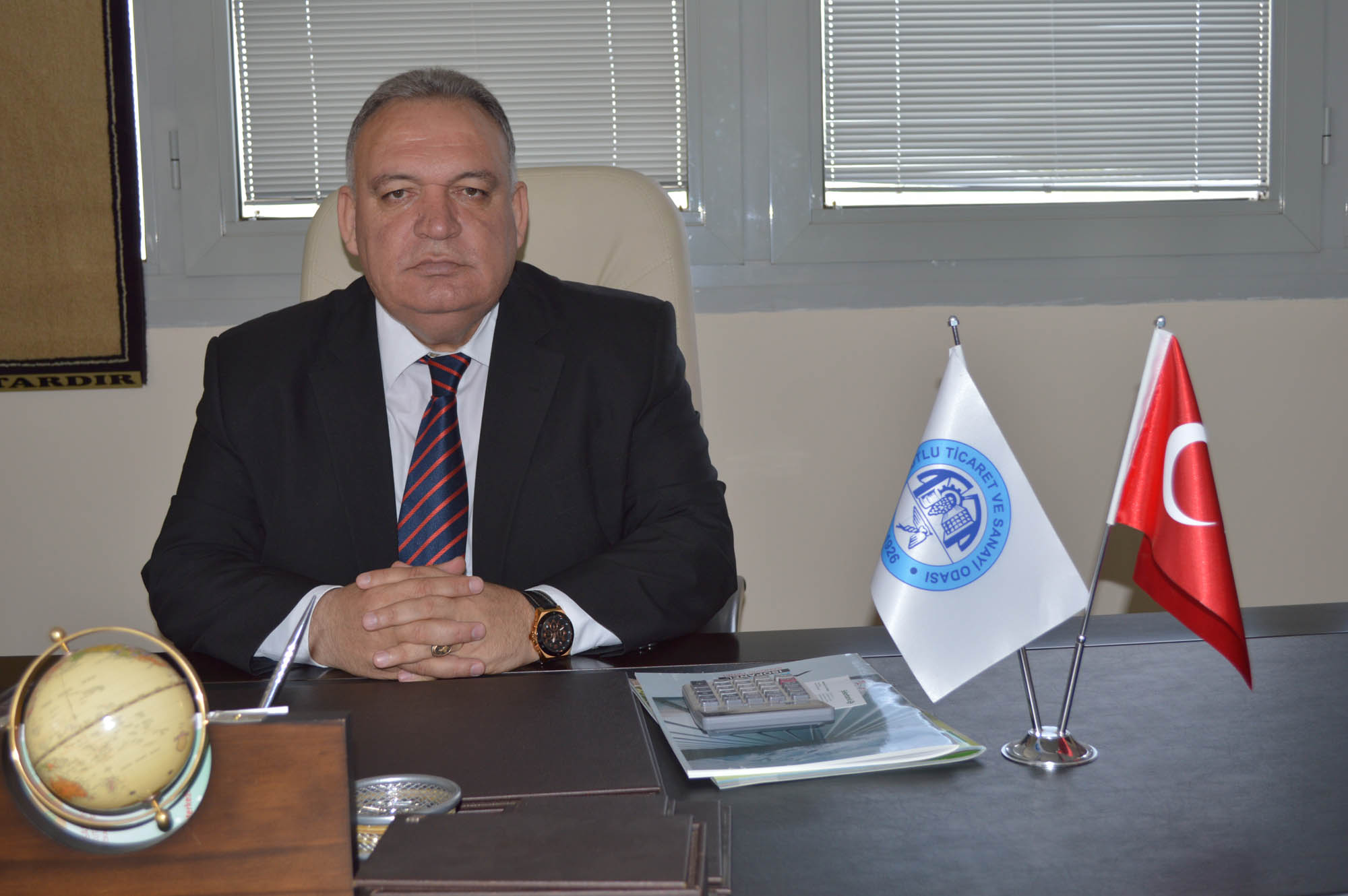 İçinde bulunduğumuz dönemde gelişen imkânlar ve ilerleyen teknoloji, bilgiye ulaşmayı kolay bir hale getirdi. Bu olay her sektör de olduğu gibi ticaret ve sanayi sektöründe de yenilikçiliği öne çıkardı. Yenilikçilik kavramı, rakiplerinizle aynı bilgilere sahip olduğunuzda rekabet gücünüzü arttıracak en önemli faktörlerden biri haline geldi. Bu kavramı kalite, verimlilik, hizmet politikası, müşteri memnuniyeti ve hedef koyma gibi kavramlar izledi. Turgutlu Ticaret ve Sanayi Odası olarak tüm bu kavramları içerisine alan, misyonumuzda ve vizyonumuzda da yer verdiğimiz yenilikçilik anlayışının en önemli göstergelerinden biri olan Stratejik Planımızı bu amaçlar doğrultusunda hazırladık. İlçemizdeki en köklü ve en güçlü Meslek Kuruluşlarından biri olmanın ve üye memnuniyetine dayalı çalışma sistemimizin bir göstergesi olan TOBB Akreditasyon sürecinde ve kalite sistemimizde yol haritası olarak kullanacağımız Stratejik Planımızın Kurumumuz ve tüm paydalarımız için hayırlı olmasını diliyor, Stratejik Planımızın hazırlanması sürecinde emeği geçen herkese teşekkür ediyorum.Faruk AYDINYönetim Kurulu Başkanı 1.1. Genel	EUROCHAMBRES ve İngiltere Odalar Birliği’nin işbirliği çerçevesinde İngiltere ve Almanya oda sistemlerinin en iyi uygulamalarını dikkate alarak, 2001 yılında Oda Akreditasyon Modelini geliştirmiş ve 2005 yılına kadar projeyi İngiltere Odalar Birliği ile birlikte yürütmüştür. TOBB Oda/Borsa Akreditasyon Sistemi 2005 yılından itibaren de Birliğimiz tarafından yürütülmektedir.	Sistemin amacı, Türk Oda/Borsa Sisteminin; Oda/Borsalarımız arasında kalite bilincinin yerleştirilmesi, Oda Sistemimizin iş dünyası nezdinde saygınlığının ve hizmet türlerinin artırılması, hizmet kalitelerinin iyileştirilmesi, Oda Sistemlerinin birbirine yakınlaşmasının sağlanması suretiyle Avrupa Oda/Borsa Sistemine uyumunun sağlanmasıdır.1.2.Stratejik Plan Esasları1.2.1. Stratejik Planlama Çerçevesi 2016-2019 yıllarını kapsayan Turgutlu Sanayi ve Ticaret Odası (TUTSO) stratejik planının hazırlanmasında TOBB Odalar ve Borsalar için Akreditasyon Kılavuzu esas alınmıştır. Stratejik Planın oluşturulması aşamasında TOBB Ekonomi ve Teknoloji Üniversitesi Sürekli Eğitim Merkezi danışmanları ile işbirliği yapılmıştır. Turgutlu Sanayi ve Ticaret Odası stratejik plan hazırlama çalışmaları sırasında aşağıdaki kaynaklar girdi olarak kullanılmıştır. TOBB Çalışmaları TOBB Akreditasyon Kurulu Yayınları Zafer Kalkınma Ajansı Çalışmaları TUTSO Analiz ve Raporları  TUTSO YayınlarıTUTSO Kalite El KitabıTUTSO İç YönergesiTUTSO Meclisi, Yönetim Kurulu ve Personeli TUTSO Paydaşları1.2.2. Stratejik Planlama Modeli 	Stratejik planlama strateji ve plan kavramlarının ayrı ayrı ele alınmasını ve anlaşılmasını gerektirir. Strateji, kurumun gelecekte en avantajlı duruma gelebilmek için işlerini/ çabalarını hangi istikamete yöneltmesi gerektiğini ifade eder. Planlama ise bu işlerin yapılışında hangi kaynakların tahsisine, hangi adımların atılmasına ve hangi yeteneklerin geliştirilmesine gereksinim olduğu ve bunların nasıl ve kimlerle birlikte yapılacağını belirler. TUTSO stratejik çalışmalarında stratejik plan “uzun dönemli amaç ve hedefleri belirleme, bunları gerçekleştirmek için ihtiyaç duyulan kaynakları tahsis etme ve buna uygun olarak kurumsallaşma olarak” tanımlanmıştır. Bu kapsamda stratejik plan çalışmaları Şekil-1’de belirtilen model çerçevesinde geliştirilmiştir. 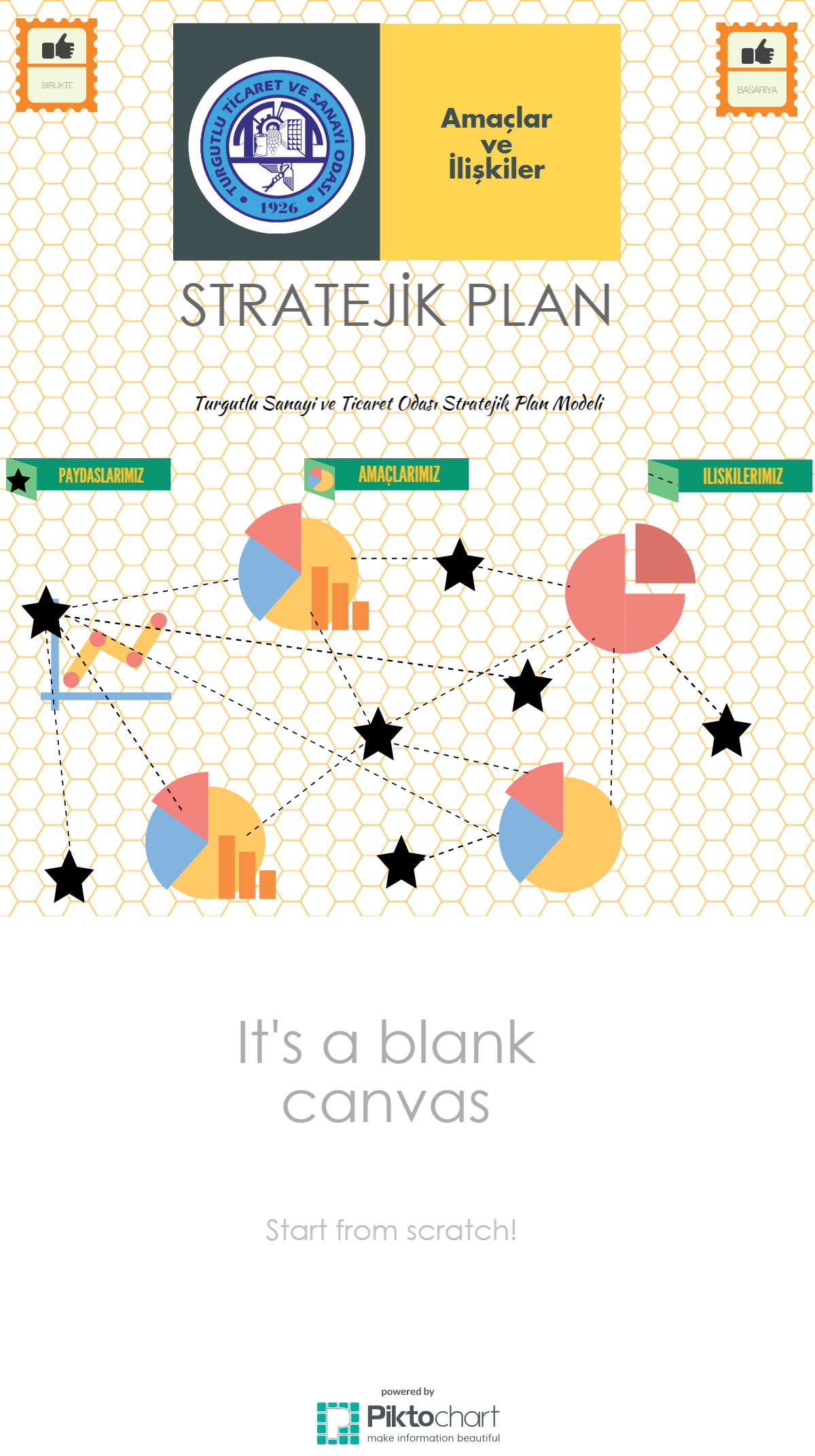 Şekil-1:Turgutlu Sanayi ve Ticaret Odası Stratejik Plan Modeli Bu model çerçevesinde stratejik planlama iki ana işlev tabanına ayrılmıştır. Bu kavramlardan birisi kurumun işlerini belli hiyerarşik amaçlarla tanımlayıp uyguladığı “Amaçlar Sistematiği”dir. Amaçlar kurumun gelecekte en avantajlı duruma gelebilmeleri için işlerini bir odaklayabilmesini sağlar. Bu nedenle işlerin yapılışında, kaynakların tahsisinde ve kurum içi ilişkilerin geliştirilmesinde “uyum” için temel kavramdır.Diğer kavram ise kurumların içinde bulunulan duruma uygun olarak amaçların gerçekleşmesine yönelik hangi kurumlarla, hangi adımların atılması gerektiğine yönelik kararlarını oluşturdukları “İlişkiler Sistematiği”dir. Amaçlar için tüm kurumsal kaynakların uyumu söz konusu iken, ilişkiler sistematiğinin belirlenmesi için belirsizlik şartlarında amaçlara yönelik dış ve iç risklerin ne olabileceği ve işbirliklerinden hangisinin en etkili sonucu yaratabileceği, kamu yararı temelinde kiminle hangi ortak çalışmanın riskleri yönetilebilir kılacağı anlaşılmaya çalışılır. Bu nedenle ilişkiler sistematiği kurum dışındaki paydaşlarla birlikte her bir amaca özel olarak odaklanmayı gerekli kılar.Yasal yapısı nedeniyle kamu yararı gözetme sorumluluğu nedeniyle her iki sistematiğin uyumlu bir yapıda ilişkilendirilmesi ve yönetilmesi stratejik planının yönetilebilir olmasını güçlendirmektedir. 1.2.3. Stratejik Planlama Süreci  Stratejik Planlama çalışmaları üç temel aşamada yürütülmüştür:a. Hazırlık çalışmaları:Hazırlık çalışmalarının amacı stratejik planın sahiplenilmesinin sağlanmasıdır. Bu kapsamda yöneticilere ve çalışanlarla ayrı ayrı toplantılar yapılmıştır. Toplantılarda; Neden Stratejik Planlama? Kurumsallaşma nedir? Çağdaş Yönetim anlayışı nasıl olmalıdır? Kurumsal Yönetim nedir? Oda/Borsaların varlık sebepleri nedir? TOBB Oda/Borsa Akreditasyon Sistemi ve Felsefesi nedir? Stratejik Planlamanın adımları nelerdir? başlıklarında tartışmalar yapılmış planın gerekliliği ve fonksiyonu bir temele oturtulmuştur. Bu aşamada ayrıca stratejik planlanın hazırlanması için gerekli ihtiyaçlar tespit edilmiş ve Stratejik planın hazırlanması için gerekli olan eğitim, danışmanlık, veri ve kaynak ihtiyaçları belirlenerek stratejik planın iş-zaman-sorumluluk çizelgesi hazırlanmıştır. b. Durum analizi:Durum analizinde öncelikle Yasal Yükümlülükler ve Mevzuat değerlendirmesi yapılmıştır. Bu kapsamda tüm Oda/Borsaların uymakla yükümlü olduğu kanun ve ilgili TUTSO’nin iç mevzuatı incelenmiştir. Bu bilgilerin ışığında TUTSO temel değerleri ve misyonu analiz edilmiştir. İkinci adımda faaliyet ve hizmetlere yönelik kurumsal kapasitenin belirlenmesi ve süreçlerin etkinlik analizi yapılmıştır. TUTSO’da gerçekleştirilen tüm hizmetler belirlenmiş, süreç yaklaşımıyla, ana ve alt süreçlerin tanımlanıp, ilişkilerinin ortaya konması ve etkinliklerinin değerlendirilmesi gerçekleştirilmiştir. Üçüncü adımda paydaş analizi yapılmıştır. Bu adımda iç ve dış paydaşlar belirlenmiş ve önceliklendirilmiştir. Öncelikli paydaşlarla çalıştay veya beyin fırtınası niteliğinde toplantılar yapılarak, güçlü ve zayıf yanlar belirlenmiştir. Paydaşların TUTSO ile ilişkileri analiz ederek her bir paydaş için paydaşlık değerlendirmesi yapılmıştır. Paydaşlık değerlendirmeleri amaç analizlerinde ve iletişim stratejisinde kaynak olarak kullanılmıştır.Bu adımda ayrıca fırsat ve tehditlerin ortaya konması, TUTSO’dan beklentilerin ve bölgesel ve sektörel sorunların tespit edilmesi konularında inceleme ve etütler yapılmıştır. Dördüncü adımda kurum içi analiz yapılmıştır. TUTSO’nun mali, beşeri, entelektüel, teknolojik ve gayrimenkul birikimlerinin belirlenmesi, yönetim anlayışının ortaya konarak güçlü ve iyileştirilemeye açık tarafların belirlenmesi konusunda çalışmalar yapılmıştır. Beşinci adım çevre analizinin yapıldığı adımdır. Bu adımda borsacılık alanında bölgesel, ulusal ve uluslararası nitelikte olumlu ve olumsuz akımlar belirlenmiştir. c. Geleceğin planlanması:Geleceğin planlanması aşamasında ilk adım vizyonun belirlenmesi olmuştur. TUTSO’nın orta ve uzun vadede olmak istediği yer borsanın var oluş sebebi, ve bu konuma ulaşırken savunduğu ve bağlı kaldığı etik ve temel değerler ışığında incelenmiştir. İkinci adımda amaçlar, eylemler, hedefler ve performans göstergeleri belirlenmiştir. Borsayı belirlemiş olduğu vizyona taşıyacak amaçlar, amaçların gerçekleşmesini sağlayacak hedefler ve kurumu hedeflerine ulaştıracak eylemlerin tutarlı bir bütünlük ve hiyerarşik yapı içerisinde belirlenmiştir. Dördüncü adımda maliyetlendirme çalışması yapılmıştır. Bu adımda borsanın stratejik planının, yıllık bazda ve toplam olarak eylemler üzerinden, maliyetlerinin belirlenmesi ve bu maliyetlerin kaynağının bütçe ile ilişkilendirilmesi gerçekleştirilmiştir. Beşinci adım izleme ve değerlendirme yapısının oluşturulması olmuştur. Bu adımda stratejik planın uygulanmasında ortaya çıkacak uygunsuzlukların belirlenerek gerekli önlemlerin alınmasına olanak sağlayacak bir izleme-değerlendirme yapısı oluşturulmuş bu yapıdaki sorumluluklar ve yöntemler belirlenmiştir.  Bu çerçevede her bir amaç; “Amaç sistematiğine” uygun olarak; Hiyerarşik uyum Değerler ve yetkinliklerGüç Kaynak Ekip “İlişkiler sistematiğine” uygun olarak; PaydaşRisk İletişim stratejisi açısından analiz edilerek ifade edilmiştir. 2.MEVCUT DURUM ANALİZİ2.1.TURGUTLU’ NUN TARİHÇESİ Turgutlu, Batı Anadolu’da Aşağı Gediz Vadisi’nde yer alan ve Manisa iline bağlı bulunan bir İlçe merkezidir. Turgutlu’nun yer aldığı bölge tarih boyunca pek çok kavime vatan olmuş ve birçok devlet tarafından hâkimiyet altına alınmıştır. Turgutlu’muz; İzmir Limanı’ na ve Adnan Menderes Havaalanı'na yakınlığı, önemli demiryolu ve karayolu arterlerinin ilçemizden geçiyor olması, ucuz ve kalifiye işgücü bulunması nedeniyle her geçen gün gelişen ve yeni yatırımlara açılan bir ilçe konumundadır. Bölgenin bilinen ilk hakim kavmi Hind-Ari (Indo-Germen) bir dil konuşan Luwiler’ dir. Hititler M.Ö. 15. yy’da bölgeyi hâkimiyetleri altına almışlardır. Daha sonraki tarihlerde Lidyalılar, Persler, İskender ve halefleri, Bergama Krallığı, Roma imparatorluğu ve Bizanslılar Turgutlu ve havalisinde hükümran olmuşlardır. Nihayet 14. yy başlarında Saruhan oğulları Devletinin kurucusu olan Saruhan Bey, bölgeyi fethetmiş ve en son 1313 yılında Manisa’yı da zapt ederek bölgenin fethini tamamlamıştır. Turgutlu, Saruhan oğulları ile birlikte bölgeye gelen Türkler tarafından önce Turudlu adını taşıyan bir köy olarak kurulmuş, zamanla büyüyüp gelişerek nehir halini almıştır. Turudlu Köyünün ilk kurulduğu yer, muhtemelen bugünkü Hacı Zeynel Camii civarıdır. Bu köy, etrafında kurulmuş bulunan sair köylere nazaran daha hızlı gelişmiş olmalı ki, bir müddet sonra Saruhan Sancağı’ nın Manisa Merkez Kazası’ na bağlı Yengi Nahiyesi’ nin idare merkezi olmuştur. 17. yy’ dan itibaren köyün Turudlu olan isminin resmi kayıtlarda Turgudlu olarak, 19. yy’ ın başlarından itibaren ise Kasaba olarak zikredilmeye başlandığını görmekteyiz. Kasaba Nahiyesi 1836–1845 yılları arasında kaza haline getirilmiş ve 1872’de Belediye Teşkilatı kurulmuştur. Cumhuriyet dönemi ile birlikte Kasaba ismi değiştirilerek tekrar Turgutlu ismi verilmiştir. Turgutlu 16. yy verilerine göre Saruhan Sancağı’ nın merkez kazası olan Manisa’nın nahiyeleri arasında zirai ürünler üretimi itibariyle Manisa Merkez Nahiyesi dâhil olmak üzere kazanın en zengin nahiyesidir. Kökboya, pamuk, üzüm, kestane, bostan, susam, börülce gibi mahsullerin üretimi ile koyun sayısı bakımından kazanın en önde gelen nahiyesidir. 2000’ li yıllara geldiğimizde ise Turgutlu, Türkiye’ nin beşeri, ekonomik ve sosyal anlamda en büyük İlçeleri sıralamasında otoriteler tarafından yapılan değerlendirmelerde sürekli ilk 20 listesinde yer almıştır. İlçemiz ayrıca Ülkemizde bulunan İllerin de yaklaşık üçte birinden daha büyüktür. İlçemiz günümüzde de gerek tarımda, gerek tarıma dayalı gıda ürünlerinin imalatında, gerek sanayi ve ticarette, gerekse de hizmette “Ege’ nin Yükselen Yıldızı” unvanı ile anılmaktadır.2.2.TUTSO’NIN TARİHÇESİ1926 yılında Hasan Sevki Bey, Mustafa Bey, Hasan Nuri Bey, Ahmet Sıtkı Bey ve Tevfik Bey önderliğinde kurularak faaliyete geçen Odamız, çıkarılan yasalar ile Sanayi Odası’ nın Ege Bölgesi Sanayi Odası’ na bağlanması nedeniyle bir süre Ticaret Odası olarak hizmetlerini sürdürmüş ise de 07.01.1986 yılında Sanayicilerimizin başvurusunun Sanayi ve Ticaret Bakanlığı’nca kabulü neticesinde Ticaret ve Sanayi Odasına dönüşmüştür.2.3.TURGUTLU TİCARİ HAYATI VE ÜRETİMTurgutlu İlçesinin % 44'ünde tarım yapılmaktadır. Toplam tarım alanı 249.903 dekar olup, sulanabilir tarım arazisi 200.000 dekar civarındadır.  İlçede Gediz havzasının verimli topraklarının bulunması ve Akdeniz ikliminin olumlu etkileri sayesinde her türlü bitkinin yetiştirilmesine müsait olup, polikültür tarım yapılmaktadır. Başta çekirdeksiz üzüm, şaraplık ve sofralık üzüm, zeytin, erik, kiraz, şeftali, domates, buğday, mısır, hıyar ve pamuk ürünlerimizdir. Üretilen çekirdeksiz kuru üzümün % 90'ı kurutulmakta,  % 10' u ise taze olarak üretilmektedir. Son yıllarda sofralık üzüm üretimi önem kazandığından yayla bağcılığı gelişmektedir.    Tarım arazilerimizin 131.000 dekarını meyve bahçesi alanı,  75.400 dekarını tarla alanı, 42.603 dekarını sebze bahçesi alanı ve 900 dekarını nadas alanı oluşturmaktadır.    Meyvecilikte bağ, erik, kiraz, şeftali ve zeytin üretimi önemlidir. Kuru üzüm ve kiraz ihraç edilmektedir. Son yıllarda zeytin yetiştirilen alanımız artmış olup, yağlık çeşitlerden Ayvalık, Memecik, Uslu, sofralık olarak Trilye ve Domat çeşidi bulunmaktadır. İlçedeki konserve fabrikalarının etkisi ile domates, salçalık ve turşuluk biber ve hıyar ekimi önem kazanmıştır.     Hububat; kırsal alanda tütün, taban arazilerde pamuk ve mısır ile münavebeye girmektedir.    Pamuk tarımı Gediz havzasında yapılmakta olup dekara verim 600 kg. civarındadır. Tütün kırsal kesimin geçim kaynağıdır. Ancak son yıllarda pamuk ve tütün ekim alanları azalmıştır.Hayvancılık bitkisel üretim kadar önemli olmamakla birlikte, son yıllarda hayvancılıkta gelişme gözlenmektedir. İlçemizde 21.890 baş sığır, 8.960 baş koyun, 6.820 baş keçi, 17.756.130 adet etlik piliç, 296.572 adet etlik hindi, 555.936 adet yumurta tavuğu yetiştirilmektedir. 7.950 adet arı kovanı mevcuttur.
İlçemizde Gıda-Tarımsal Sanayinin belirli bir alt yapısı olmasıyla birlikte halen gelişmekte olan sektörlerin başında gelmektedir. Konserve-salamura-salça-közleme ve hazır mutfak yiyecekleri imalatı yapan firmaların sayısı gün geçtikçe artmaktadır. Halen Gıda Sanayi meslek komitesinde 55 faal firmamız bulunmaktadır. İlçemizde İlçe Tarım müdürlüğümüzün kayıtlarına göre 190 adet gıda üretim yeri, 840 adet toplu tüketim yeri, 909 adet gıda satış yeri olup, tarıma dayalı başlıca sanayi kuruluşları ise; 14 adet meyve-sebze-konserve fabrikası, 5 adet zeytinyağı işletmesi, 4 adet un fabrikası, 9 adet yem fabrikası, 4 adet üzüm işletmesi, 8 adet süt ve süt ürünleri (mandıra) işletmesi, 1 adet tavuk kesimhanesi, 1 adet kombina (kırmızı et kesim ve işleme) ile 6 adet soğuk hava deposu bulunmaktadır.

Toprak sanayi yoğunluk bakımından ülkemizin en büyük üretim bölgesidir. Hammaddenin çok kaliteli olması nedeniyle kalite bakımından ülke çapında "Turgutlu Tuğlası" olarak marka oluşturmaktadır. Kurulu fabrikaların üretim kapasitesi, ülke çapında yıllık toprak mamulleri üretiminin yaklaşık %15'ini karşılamaktadır. Toprak sanayi fabrikalarının yoğunluğu, yan sanayisini de geliştirmiş ve tüm üretim bölgelerine cevap verir hale gelmiştir. Ayrıca üretilen tuğlaların nakliyesi de bir istihdam kolu oluşturmaktadır. Toprak sanayi, yan sanayi, nakliye işlemleri ve endirekt etkilenen bireyler dikkate alındığında ilçe nüfusun önemli geçim kaynaklarından olmuştur.

Makine ve imalat sanayi konusunda gelişmiş bir alt yapı vardır. Toprak sanayi makineleri, otomotiv yedek parça, redüktör, tarımsal ilaçlama makineleri, makine ve inşaat kalıpları, montaj platformu-atölye grupları ile mekanik ve akülü trans palet imalatı, üretilen makine ürünlerinin başında gelmektedir.

Turgutlu 1. Organize Sanayi Bölgesi ilçe merkezine 3km mesafede, İzmir-Ankara karayoluna 2.700m cepheli, toplam alanı 162 hektardır. Sanayi parselleri toplam alanı: 1.010.000m2, sosyal-yeşil alan, arıtma-imar yolları vb: 610.000m2 Turgutlu I.OSB; İzmir’e 45km, Manisa’ya 26km, Adnan Menderes Hava Limanına 60km, İzmir Serbest Bölgesine 65km, Aliağa Rafineri Limanına 80km, Turgutlu DDY Garı’na 4km mesafede olup, tam bir merkez konumundadır. Bölgedeki 40 firmanın sektörel dağılımı gıda 14, makine 19, seramik 2 ve diğer 5 adet olarak tasnif edilebilir.
2.4 SUNULAN HİZMETLERTicaret ve sanayiyi ilgilendiren bilgi ve haberleri derleyerek ilgililere ulaştırmak, ilgili kanunlar çerçevesinde resmî makamlarca istenecek bilgileri vermek ve özellikle üyelerinin mesleklerini icrada ihtiyaç duyabilecekleri her çeşit bilgiyi, başvuruları durumunda kendilerine vermek veya bunların elde edilmesini kolaylaştırmak. - Ticaret ve sanayiye ait her türlü incelemeleri yapmak, bölgeleri içindeki iktisadî, ticarî ve sınaî faaliyetlere ait endeks ve istatistikleri tutmak, başlıca maddelerin piyasa fiyatlarını takip ve kaydetmek ve bunları uygun vasıtalarla yaymak. -5174 Sayılı Kanununun 26. Maddesindeki belgeleri düzenlemek ve onaylamak. -Meslek faaliyetlerine ait konularda resmî makamlara teklif, dilek ve başvurularda bulunmak; üyelerinin tamamının veya bir kesiminin meslekî menfaati olduğu takdirde meclis kararı ile bu üyeleri adına veya kendi adına dava açmak. -Çalışma alanları içindeki ticarî ve sınaî örf, adet ve teamülleri tespit etmek, Bakanlığın onayına sunmak ve ilân etmek. -Üyeleri tarafından uyulması zorunlu meslekî karar almak. -Yurt içi ve yurt dışı fuar ve sergiler organize etmek, üyelerinin bu organizasyonlara katılımlarını sağlamak. -Sair mevzuatın verdiği görevlerle, ilgili kanunlar çerçevesinde Birlik ve Bakanlıkça verilecek görevleri yapmak. -Gerektiğinde 507 Sayılı Esnaf ve Küçük Sanatkârlar Kanununun 125. maddesinde sayılan mal ve hizmetlerin azamî fiyat tarifelerini, kendi üyeleri için, Bakanlıkça çıkarılacak yönetmeliğe uygun olarak tespit etmek ve onaylamak. -Birliğin belirlediği standartlara göre üye kayıtlarını tutmak ve üyelik aidatlarına ilişkin belgeleri saklamak ve bunları Birliğe talep halinde bildirmek. -Milli Eğitim Bakanlığının izin ve denetiminde ticaret ile ilgili kursları açmak, açılan kurslara yardımda bulunmak, yurt içinde ve dışında ihtiyaç duyulan alanlar için öğrenci okutmak ve stajyer bulundurmak; meslekî ve teknik eğitim ve öğretimi geliştirme ve yönlendirme çalışmaları yapmak. -Kendi üyelerinin işyerleriyle sınırlı olmak üzere, 3308 sayılı Meslekî Eğitim Kanunu kapsamına alınmamış meslek dallarında bu uygulamaya ilişkin belgeleri düzenlemek. -Yetkili bakanlıkça uygun görülen alanlarda sanayi siteleri, endüstri bölgeleri, organize sanayi bölgeleri, teknoloji geliştirme bölgeleri, teknoparklar, teknoloji merkezleri kurmak ve yönetmek. 2.5.YÜRÜTÜLEN FAALİYETLEROdamız, mevzuatla kendisine verilen görevleri yapmakta, ayrıca, üyelerine eğitim ve danışmanlık hizmeti sunmakta, onların durumlarının iyileştirilmesi amacıyla önerilerde ve girişimlerde bulunmakta, Turgutlu’ da ekonomik ve sosyal hayatın gelişimine katkıda bulunacak etkinlikler yapmaktadır. -Odamızın tüm hakları kendisine ait olan “Kasaba Ekonomi” dergisi adında 3 ayda bir düzenli olarak çıkardığı bir yayını mevcuttur. - Halkımızın Sosyal Güvenlik İşlemleri için Manisa merkezine gitmesine gerek kalmaması için Odamız Hizmet Binası içerisinde Manisa SGK’ ya bir yer tahsis edilmiş ve Turgutlu Sosyal Güvenlik Merkez Müdürlüğü olarak hizmete sunulmuştur. - Odamız binası içerisinde İlçemizin lokomotif sektörlerinden biri olan Toprak Sanayisinin önemine istinaden, Turgutlu Tuğla ve Kiremit Sanayicileri Derneği’ ne yer tahsis edilmiştir. - Odamız Hizmet Binası içerisinde bulunan bir alana acil durumlara müdahaleyi kolaylaştırması ve stratejik bir konuma sahip olması sebebiyle, TUTSO 112 Acil Servis İstasyonu kurulmuş ve Sağlık Bakanlığı’ nın hizmetine sunulmuştur. - Odamız bünyesinde KOSGEB Sinerji Odağı oluşturulmuş ve bir personelimiz sadece KOSGEB işlemleri için görevlendirilmiştir. - Odamız Celal Bayar Üniversitesi İktisadi ve İdari Bilimler Fakültesi, CBÜ Turgutlu Meslek Yüksekokulu, Hasan Ferdi Turgutlu Endüstri Meslek Lisesi, Turgutlu Ticaret Meslek Lisesi ve Turgutlu Kız Meslek Lisesi ile bazı plan ve projelerin yürütülmesinde işbirliği yapmaktadır. - Odamız her yıl düzenli olarak İlçemiz Kurumlarından alınan istatistiki bilgiler ile İktisadi Durum Raporu dergisi çıkarmaktadır. 2.6.İNSAN KAYNAKLARITurgutlu Ticaret ve Sanayi Odası Mevcut 9 personeli; 5174 sayılı kanun çerçevesinde tanımlanan görevleri üstlenen, Odamız üyelerinin globalleşen dünya ekonomisinde yerini almaları ve sert rekabet koşullarında rekabet güçlerini korumaları için üzerine düsen sorumluluktan hiçbir zaman kaçmayan, ulusal ve uluslararası fuarlara katilim ve ziyaret organizasyonları, seminer, panel ve bilgilendirme toplantıları düzenleyebilme kabiliyetine sahip, Odamız ve üyelerimizin ülke ve dünya ile entegrasyonu için çaba ve gayret sarf eden özverili, gerekli bilgi birikimine sahip, bilinçli bireylerden oluşmaktadır. Odanın İnsan Kaynakları 1 Bayan ve 8 Erkek personelden oluşmakta olup Oda Personeli 30 yaş ortalamasıyla genç ve dinamik bir yapıya sahiptir. Personelin %85 i Lisans mezunu olup %60 ı İngilizce yabancı dil bilgisine sahiptir. Turgutlu Ticaret ve Sanayi Odası personelinin görevleri ve iş tanımları aşağıdaki tabloda verilmiştir. (iş tanımları için Kalite Yönetim Sistemi doküman kodu ve numarası belirtilmiştir.) Oda ihtiyaç duyması halinde kurum dışarısından da akademik ve profesyonel hizmet almaktadır.2.7.PAYDAŞ ANALİZİ	Bu çalışma kapsamında TUTSO Genel Sekreterliğinin son dört yıl temas yoğunluğu dikkate alınarak yapılan değerlendirmede en çok temas kurulan kurum, kuruluş ve gruplar incelenmiştir. İnceleme sonucunda temasa geçilen kurum, kuruluş ve gruplar ile bu temasların konu, kapsam ve yoğunlukları değerlendirmeye alınmıştır. Bu doğrultuda yapılan değerlendirme sonucunda TUTSO’nun faaliyetlerinden doğrudan veya dolaylı olarak etkilenen, faaliyetlerini birlikte yürüttüğü, hizmetlerinden faydalananlar ve diğerlerinin faaliyetlerine katılım sağlanan tüm ilgili tarafların analizi yapılmıştır.TUTSO’nun kurumsal olarak öncelikli paydaşı üyeleri olarak tanımlanmıştır. Üyeler hizmetlerin niteliği, yapısı, amacı ve sonuçları itibariyle en etkili karar verici paydaş konumundadır. Paydaşların TUTSO ile temas konuları daha sonra amaçların belirlenmesi aşamasında amaca katkı analizi çerçevesinde yeniden ele alınmıştır. Bu çerçevede TUTSOnun paydaşları ve paydaşlık alanları aşağıdaki tabloda sunulmuştur. 2.8.SWOT ANALİZİSivas Ticaret Borsası’nın çalışma alanlarında elde ettiği deneyimlerin analiz çalışması sonucunda faaliyetlerine etki eden temel kavramlar listesi elde edilmiştir. Temel kavramlar listesi üzerinde yapılan değerlendirme çalışmaları ile her bir kavramın gelecek dönemde kurumun güçlü-zayıf yönü olduğu, görevleri açısından fırsat-tehdit tanımladığı belirlenmiştir. Bu çalışmalarda tüm paydaşlara yapılan anketlerden elde edilen bulgular ile personel ile yapılan beyin fırtınası çalışmalarından elde edilen sonuçlar kullanılmıştır. Bu kapsamda yapılan içerik analizi ile paydaşların paydaşlık konularına ilişkin değerlendirmeleri incelenmiş, aynı konuya yönelik olarak çalışan personelin deneyimleri ilişkilendirilerek konular kümelendirilmiştir. Çalışmada elde edilen sonuçlar fırsat/tehdit ve güçlü/zayıf yönler -5 ile 5 arasında ağırlıklandırılmıştır. Ağırlıklandırılan değerler ışığında her bir kavramın etkisi ve gücü hesaplanmıştır. Böylece kurumu etkileyen temel kavramların kurum içi ve dışı bakışlarından niteliği (SWOT karakteristiği), etki değeri ve gücü belirlenmiştir. Bu başlıklar altında yapılan değerlendirme ile her bir konunun kritiklik derecesi bulunmuştur.  Bu değerler her bir amaç için ayrıca analiz edilerek amaca yönelik kritiklik değerlendirmesi yapılmıştır. Kritiklik -100 ile +100 arasında bir değerdir. Eksi değerler konunun tehdit ve zayıf yön niteliğini artı değerler ise fırsat ve güçlü yön niteliğini ifade etmektedir. Kritiklik değerlendirmeleri ışığında herbir konu SWOT grafiğinde konumlandırılmıştır (Grafik-2). Grafik -2’de yer alan çemberlerin konumu her bir konunun SWOT yapısının tanımlamaktadır. Buna göre;Fırsat ve güçlü yön bölgesinde bulunan konuların kuruma gelecek için avantaj sağlayacak alanları,Tehdit ve güçlü yönde bulunan konuların gelecekte olası sorunlara karşı alınacak tedbir alınması gereken alanları, Tehdit ve zayıf yönde bulunan konuların gelecekte kurumsal kırılganlık açısından sorun yaratabileceği, bu nedenle geliştirilmesi gereken alanları ve Zayıf yön fırsat bölgesinde yer alan konuların ise gelecekteki fırsatları değerlendirmek için kazandırılması gereken kurumsal yetenekleri tanımladığı kabul edilmiştir. Bu çalışma sonuçlarının ışığında kurumun geleceğini şekillendirebilecek kavramların SWOT yapıları aşağıda belirtilmiştir: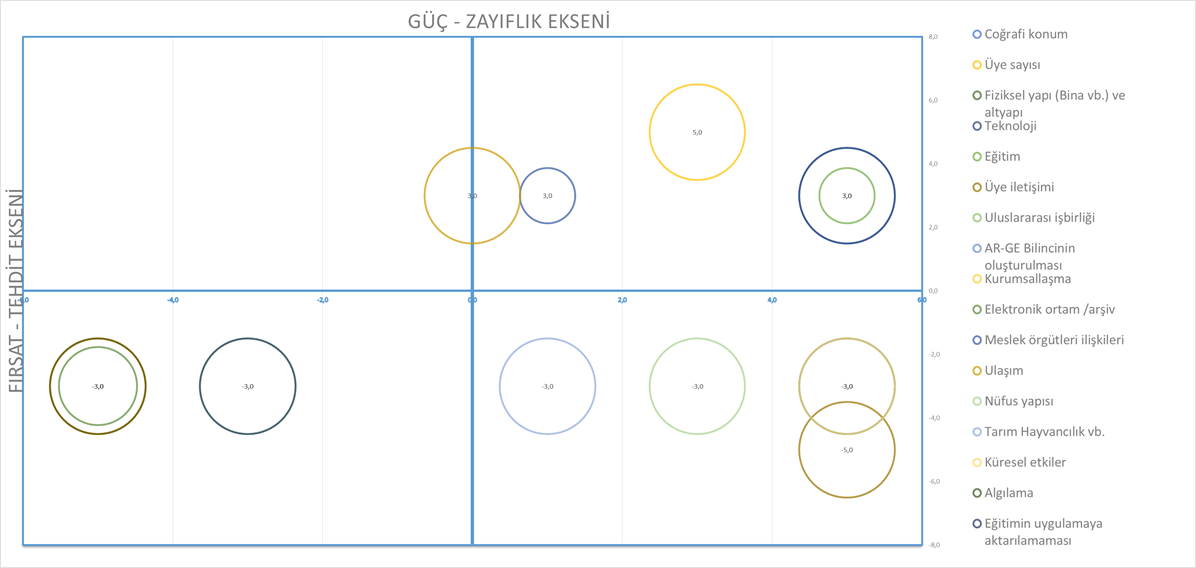 3.GELECEĞE DÖNÜK YÖNÜN BELİRLENMESİ3.1.MİSYONUMUZÜyelerimize; ihtiyaç ve beklentilerinin ötesinde hızlı ve doğru hizmet sunmak.Üyelerimizin; Oda, birbirleri ve toplum ile ilişkilerinde yüksek ticaret ahlakını hâkim kılmak.Üyelerimizi; sürekli öğrenim ve gelişim için, çağdaş teknoloji sistemlerini kullanarak ve konusunun uzmanlarından yararlanarak mesleki konularda bilgilendirmek.Üyelerimize; sürdürülebilir rekabet gücünün oluşturulması ve rekabet üstünlüğü sağlayan kaynakların artırılması noktasında danışmanlık yapmak.Yöremizdeki iş âleminin geliştirilmesi için aktif rol üstlenmek.Yöremiz, bölgemiz ve ülkemizin, ekonomik ve sosyal anlamda kalkınmasına yönelik etkinliklerde bulunmak ve projeler üretmek.Ülkemizin kalkınma hedefleri doğrultusunda; yöremizin ve bölgemizin kalkınmasında merkezi yönetim ile uyum içinde çalışmak.3.2.VİZYONUMUZTurgutlu Sanayi ve Ticaretini ulusal ve uluslararası etkileşimlerin sağladığı faydalara açan, üyelerinin üretim çabalarına yenilikçilik, sinerji ve verimlilik başta olmak üzere katma değer sağlayan, kurumsal, evrensel ve güçlü bir kuruluş olmak.  3.3.KURUMSAL DEĞERLERİMİZÇözüm odaklılık Uzlaşmacılık Gelişimcilik YenilenmePaylaşımcılık3.4.AMAÇLARIMIZAmaçlarımız: Turgutlu’da yerel kalkınmanın sağlanması ve çalışma hayatının geliştirilmesi için Turgutlu’nun ve üyelerimizin ekonomik, sosyal ve kültürel potansiyelini artırmakBu amaç, kuruluş kanunumuzun emrettiği bir amaçtır. Odamızın 2016-2019 döneminde bu amaca ilişkin olarak öncelikle işgücü potansiyeli ile üyelerimizin ihtiyaçlarını bir araya getirmeyi gerekli görüyoruz. İlçemizde eğitim nitelik ve nicelik olarak görece yüksek olmasına karşın üyelerimizin nitelikli işgücü sorunlarının sürdüğü ve bunun ilçemizin ekonomik gücü üzerinde olumsuz etkisi olduğunu gözlemliyoruz. Bu noktadan hareketle henüz iş gücü piyasasına atılmamış öğrencilerimizin ilgilerini sanayimizin ihtiyaçlarına çekmek ve bu doğrultuda öğrencilerimizle üyelerimizin erkenden temaslarını sağlamak amacını güdüyoruz.  Amacımız bu erken temas ile hem üyelerimizin ihtiyaçlarını potansiyel işgücümüze tanıtmak ve hem de öğrencilerimize ve okullarımıza üyelerimizin ihtiyaçları doğrultusunda gelişim programlarını desteklemelerini sağlamaktır. Böylece yıllık olarak işgücü piyasasına katılacak olan öğrencilerimizin üyelerimizi daha yakından tanıyarak kendilerine bilinçli bir seçim imkanı sunmak mümkün olacaktır. TUTSO'nun Kurumsal Yapısını Geliştirmek, Ulusal ve Uluslararası Platformlarda Etkinliğini Artırmak Küreselleşen dünyada ulusal ve uluslararası etkileşimin sağlayacağı faydalar en hızlı sanayi ve ticaret alanında kendini göstermektedir. Bu hızlı gelişimin içinde olmanın ve bu gelişimin sunduğu faydalardan üyelerimizi yararlandırmanın 2016-2019 stratejik planlama döneminde öncelikli amaçlarımızdan birisi olması gerektiğini düşünmekteyiz. Bu çerçevede Turgutlu'nun küresel ortamda markalaşması için “Turgutlu Temaları”nın oluşturulması gereklidir. Temalar ilçemizin uluslararası kimliğinin ifadeleri olacaktır. Temaların üyelerimizin ürünlerini karakterize etmesine ve üyelerimizin üretim çabalarına değer katmasına özen göstereceğiz. Bu çerçevede üyelerimize uzmanlık altyapısı oluşturmanın gerekli olduğunu düşünmekteyiz. Özellikle Genç ve Kadın Girişimciler Kurullarımızın etkinliğini arttırmanın bu amaç içinde önemli bir avantaj sağlayacağına inanmaktayız. Bunları yaparken kurumsal altyapımızı sürekli güçlendirmek ve etkinliğini artırmak bize avantaj sağlayacaktır. Turgutlu'yu katma değeri yüksek endüstriler için çekim merkezi haline getirmek Turgutlu, jeostratejik konumu nedeniyle hem verimli topraklar üzerinde üretim kapasitesine, hem doğal avantajları nedeniyle yenilenebilir enerji üretim imkanına hem de bölgesel paralar ve üretim merkezlerine yakınlığı nedeniyle sinerji yaratama potansiyeline sahiptir. Oda olarak bu üstünlüklerimizi ortak bir platform yaratarak üyelerimizi istifadesine sunmayı görev kabul etmekteyiz.  3.4.1. AMAÇ-ÖLÇÜT GÖSTERGESİ TABLOSU 3.4.2.EYLEM PROGRAMI TABLOSU3.4.3. EYLEM SORUMLULUKLARI TABLOSU3.5. STRATEJİK PLAN BÜTÇESİ (2016 – 2019)Turgutlu Sanayi ve Ticaret Odası 2016-2019 yılları arasında stratejik eylemleri için toplam 552.400 TL bütçe ayrılmıştır. Bu bütçenin yıllar itibariyle programlandırılmış biçimi aşağıdaki Tabloda verilmiştir. 4. STRATEJİK KONTROL VE DEĞERLENDİRMEBu Plan Tüm Maddeleri ve Bütçesi ile 25.01.2016 tarih ve  134    sayılı Yönetim Kurulu, 25.01.2016 tarih ve  33     sayılı Meclis Kararı ileKabul Edilmiş, Odamız Kalite Yönetim Sistemine PLN010 Doküman Numarasıyla Dahil Edilmiş ve 25.01.2016 tarihinde aşağıda isim ve imzaları bulunan Yönetim Kurulu Üyelerimiz tarafından yayınlanmasına Oy Birliği ile Karar Verilmiştir.Faruk AYDINYönetim Kurulu BaşkanıMetin Eğerci							Nazım BalyapanYönetim Kurulu Bşk. Yrd.                                               Yönetim Kurulu Bşk. Yrd. Zeynel Yaşar                            M.İlhan Demirel                        İsmail Ulcay       Üye                                      Üye                                             ÜyeHalil Artan                              Yunus Ogan                           Haldun Tüzün Üye                                            Üye                                              ÜyeNo Görevi Adı-Soyadı Görev Tanımı 1 Genel Sekreter Nevzat AVCI KYS/GRT003 Nolu Doküman 2 İdari İşler Memuru Halil AKSOYLU KYS/GRT004 Nolu Doküman 3 İdari İşler Memuru Hasan TAŞER KYS/GRT004 Nolu Doküman 4 Ticaret Sicili MüdürüEthem ÇAĞLAR KYS/GRT005 Nolu Doküman 5 Ticaret Sicili Mdr. Yrd. Dicle ERDOĞANKYS/GRT014 Nolu Doküman 6Mali İşler Memuru Cenk YAVAŞCAN KYS/GRT008 Nolu Doküman 7 KOSGEB Sorumlusu Mehmet HACIOĞLU KYS/GRT013 Nolu Doküman 8 Hizmetli Asiye ŞENHAZAR KYS/GRT010 Nolu Doküman 9ŞoförMustafa ÖZENKYS/GRT018 Nolu DokümanNuPaydaşPaydaşlık Ana Alanı1TOBBBütçe (katkı payı ve yardım), Hukuki danışmanlık, Eğitim2ÜYELER Müşteri 3MECLİS KURULU VE YÖNETİMKarar makamı4DİSİPLİN KURULUŞikâyetleri inceleme5HESAPLARI İNCELEME KOMİSYONUAylık Mizan ve masraf listelerini ön denetim bir.6DIŞ DENETİM BİRİMİ Aylık Mizan ve masraf listelerini ön denetim bir.7TUTSO Kadın Girişimciler Kurulu Faaliyet çeşitliliği ve desteği, Rol modellik 8TUTSO Genç Girişimciler Kurulu Faaliyet çeşitliliği ve desteği, Rol modellik 9KAYMAKAMLIK Mesleki Gelişim, İşsizliğin azaltılması, Sosyal Sorunların çözümü 10TURGUTLU BELEDİYESİİşkur hizmeti, OSB yönetimi, belediye hizmetleri 11ÜNİVERSİTE (Teknoloji Fak., MYO) Mesleki eğitim, 12SİVİL TOPLUM KURULUŞLARISosyal Organizasyonlar13Zafer Kalkınma Ajansı Finansal katkı 14İŞKURHizmet noktası 15TİM Üyelerin dışsatım ilişkileri 16YAZILI VE GÖRSEL BASINBorsanın faaliyetlerinin kamuoyuna duyurulması17BANKALARÜyelere kredi imkanı sağlanması18EGE BÖLGESİ AKREDİTE ODA BORSALAR PLATFORMU Proje danışmanlık hizmeti ve destek19KOSGEBEğitim ve destek20TSE İL MÜDÜRLÜĞÜISO 10002 VE 9001 Belge yenilenmesi21SİYASİ PARTİLERİlimizde yapılacak yatırımlara destek vermek22DEFTERDARLIKÜye faaliyetleri ile ilgili kontrol işlemleri23İLÇE MİLLİ EĞİTİM MÜDÜRLÜĞÜ Meslek Okullarındaki Öğrenciler ile İletişime geçmek Amaç Hedefler1. Turgutlu’da yerel kalkınmanın sağlanması ve çalışma hayatının geliştirilmesi için Turgutlu’nun ve üyelerimizin ekonomik, sosyal ve kültürel potansiyelini arttırmak. 1.1. İşgücü Potansiyeli ile Üyelerimizin ihtiyaçlarını bir araya getirmek1. Turgutlu’da yerel kalkınmanın sağlanması ve çalışma hayatının geliştirilmesi için Turgutlu’nun ve üyelerimizin ekonomik, sosyal ve kültürel potansiyelini arttırmak. 1.2. Öğrencilerin Meslek Yönelimlerini desteklemek 1. Turgutlu’da yerel kalkınmanın sağlanması ve çalışma hayatının geliştirilmesi için Turgutlu’nun ve üyelerimizin ekonomik, sosyal ve kültürel potansiyelini arttırmak. 1.3. Sanayinin ihtiyaçlarını analiz etmek 1. Turgutlu’da yerel kalkınmanın sağlanması ve çalışma hayatının geliştirilmesi için Turgutlu’nun ve üyelerimizin ekonomik, sosyal ve kültürel potansiyelini arttırmak. 1.4. Mevcut işgücünün niteliklerini geliştirmek1. Turgutlu’da yerel kalkınmanın sağlanması ve çalışma hayatının geliştirilmesi için Turgutlu’nun ve üyelerimizin ekonomik, sosyal ve kültürel potansiyelini arttırmak. 1.5. Ekonomik, sosyal ve Kültürel projeler geliştirmek 1. Turgutlu’da yerel kalkınmanın sağlanması ve çalışma hayatının geliştirilmesi için Turgutlu’nun ve üyelerimizin ekonomik, sosyal ve kültürel potansiyelini arttırmak. 1.6. Üye ihtiyaçları doğrultusunda mesleki, teknik ve kişisel gelişim eğitimleri düzenlemek1. Turgutlu’da yerel kalkınmanın sağlanması ve çalışma hayatının geliştirilmesi için Turgutlu’nun ve üyelerimizin ekonomik, sosyal ve kültürel potansiyelini arttırmak. 1.7. TUTSO Sosyal Etkinlik takvimini yıllar bazında oluşturmak2. TUTSO'nun Kurumsal Yapısını geliştirmek, ulusal ve uluslararası platformlarda etkinliğini artırmak 2.1. Turgutlu'nun Temaları çalışması yapmak 2. TUTSO'nun Kurumsal Yapısını geliştirmek, ulusal ve uluslararası platformlarda etkinliğini artırmak 2.2. Ürün geliştirme konusunda uzmanlık altyapısı oluşturmak 2. TUTSO'nun Kurumsal Yapısını geliştirmek, ulusal ve uluslararası platformlarda etkinliğini artırmak 2.3. Yurtdışından bir Oda ile Kardeş Oda Protokolü İmzalamak2. TUTSO'nun Kurumsal Yapısını geliştirmek, ulusal ve uluslararası platformlarda etkinliğini artırmak 2.4. Ulusal ve Uluslararası fuarlara katılmak2. TUTSO'nun Kurumsal Yapısını geliştirmek, ulusal ve uluslararası platformlarda etkinliğini artırmak 2.5. Hizmetlerimizde elektronik bilgi desteği sağlamak2. TUTSO'nun Kurumsal Yapısını geliştirmek, ulusal ve uluslararası platformlarda etkinliğini artırmak 2.6. Üye Memnuniyetini Arttırmak2. TUTSO'nun Kurumsal Yapısını geliştirmek, ulusal ve uluslararası platformlarda etkinliğini artırmak 2.7. Personel Memnuniyeti Arttırmak2. TUTSO'nun Kurumsal Yapısını geliştirmek, ulusal ve uluslararası platformlarda etkinliğini artırmak 2.8. Genç ve Kadın Girişimciler Kurullarımızın etkinliğini arttırmak3. Turgutlu'yu katma değeri yüksek endüstriler için çekim merkezi haline getirmek 3.1. Metal sanayinin gelişimine katkı sağlamak  3. Turgutlu'yu katma değeri yüksek endüstriler için çekim merkezi haline getirmek 3.2. Enerji (verimi ve üretimi) 3. Turgutlu'yu katma değeri yüksek endüstriler için çekim merkezi haline getirmek 3.3. Proje ve Danışma Platformu Hizmet edeceği amaç Hizmet edeceği hedefEylem Mevcut Durum  Başarı Ölçütü (kriteri)Başarı Hedefi İşbirliği Yapılacak Kuruluş(lar)1.Turgutlu’da yerel kalkınmanın sağlanması ve çalışma hayatının geliştirilmesi için Turgutlu’nun ekonomik, sosyal ve kültürel potansiyelini arttırmak. 1.1. İşgücü Potansiyeli ile Üyelerimizin ihtiyaçlarını bir araya getirmekMeslek Okulları öğrencileri için Veri tabanı oluşturmak (MÖH)Veri Tabanı Yok Veri tabanına kayıtlı öğrencilerin toplam öğrencilere oranı >0,85İLÇE MİLLİ EĞİTİM MÜDÜRLÜĞÜ 1.Turgutlu’da yerel kalkınmanın sağlanması ve çalışma hayatının geliştirilmesi için Turgutlu’nun ekonomik, sosyal ve kültürel potansiyelini arttırmak. 1.2. Öğrencilerin Meslek Yönelimlerini desteklemek Meslek Okullarına yönelik firma tanıtımları ve kariyer günleri düzenlemek Bu yönde bir aktivite yok Firma başına irtibata geçilen öğrenci sayısı >30İLÇE MİLLİ EĞİTİM MÜDÜRLÜĞÜ 1.Turgutlu’da yerel kalkınmanın sağlanması ve çalışma hayatının geliştirilmesi için Turgutlu’nun ekonomik, sosyal ve kültürel potansiyelini arttırmak. 1.3. Sanayinin ihtiyaçlarını analiz etmek Sanayi temsilcilerine düzenli anket yapmak Anket çalışması yok Açılacak kursların anket çalışmasına yapılan atıf sayısı 100%1.Turgutlu’da yerel kalkınmanın sağlanması ve çalışma hayatının geliştirilmesi için Turgutlu’nun ekonomik, sosyal ve kültürel potansiyelini arttırmak. 1.3. Sanayinin ihtiyaçlarını analiz etmek Yönetim ve Oda personeli ile üye ziyaretleri gerçekleştirmekDüzenli ziyaret yokGerçekleşen ziyaret sayısı20%1.Turgutlu’da yerel kalkınmanın sağlanması ve çalışma hayatının geliştirilmesi için Turgutlu’nun ekonomik, sosyal ve kültürel potansiyelini arttırmak. 1.4. Mevcut işgücünün niteliklerini geliştirmekİhtiyaç duyulan niteliklere yönelik kurslar düzenlemek İhtiyaca uygun kurs yokDüzenlenen kurs sayısı>20İLÇE MİLLİ EĞİTİM MÜDÜRLÜĞÜ 1.Turgutlu’da yerel kalkınmanın sağlanması ve çalışma hayatının geliştirilmesi için Turgutlu’nun ekonomik, sosyal ve kültürel potansiyelini arttırmak. 1.5. Ekonomik, sosyal ve Kültürel projeler geliştirmek Uygun Devlet Desteklerini ihtiyaçlarla birleştirip, projelendirmek4 yılda 2 proje yapılıyorKabul edilen proje sayısı>42. TUTSO'nun Kurumsal Yapısını geliştirmek, ulusal ve uluslararası platformlarda etkinliğini artırmak 2.1. Turgutlu'nun Temaları çalışması yapmak Coğrafi işaret, çalışmaları yapmakCoğrafi işaret yokKabul edilen coğrafi işaret sayısı>12. TUTSO'nun Kurumsal Yapısını geliştirmek, ulusal ve uluslararası platformlarda etkinliğini artırmak 2.1. Turgutlu'nun Temaları çalışması yapmak Marka, patent ve faydalı model çalışmalarını desteklemek>50marka,patent ve faydalı model sayısı>122. TUTSO'nun Kurumsal Yapısını geliştirmek, ulusal ve uluslararası platformlarda etkinliğini artırmak 2.2. Ürün geliştirme konusunda uzmanlık altyapısı oluşturmak ÜR-GE ve AR-GE konularında Turgutlu genelinde yürütme ve danışma kurulu kurmak1Oluşturulan Kurul Sayısı>22. TUTSO'nun Kurumsal Yapısını geliştirmek, ulusal ve uluslararası platformlarda etkinliğini artırmak 2.3. Yurtdışından bir Oda ile Kardeş Oda Protokolü İmzalamakUluslararası Oda işbirliğinin sağlanmasıYokKardeş Oda Protokol sayısı>12. TUTSO'nun Kurumsal Yapısını geliştirmek, ulusal ve uluslararası platformlarda etkinliğini artırmak 2.4. Ulusal ve Uluslararası fuarlara katılmakHer yıl en az 1 fuar organizasyonu üyelerimizle birlikte katılmakYokKatılım sağlanan fuar sayısı>42. TUTSO'nun Kurumsal Yapısını geliştirmek, ulusal ve uluslararası platformlarda etkinliğini artırmak 2.5. Hizmetlerimizde elektronik bilgi desteği sağlamakÜyelerimizin ihtiyacı olan  belgelerin bir kısmını elektronik ortamda vermek.YokElektronik ortamda verilen belge türü sayısı>52. TUTSO'nun Kurumsal Yapısını geliştirmek, ulusal ve uluslararası platformlarda etkinliğini artırmak 2.6. Üye Memnuniyetini ArttırmakÜye memnuniyeti anket puanlarını arttırmak68%Anket puanı>852. TUTSO'nun Kurumsal Yapısını geliştirmek, ulusal ve uluslararası platformlarda etkinliğini artırmak 2.7. Personel Memnuniyeti Arttırmak2. TUTSO'nun Kurumsal Yapısını geliştirmek, ulusal ve uluslararası platformlarda etkinliğini artırmak 2.8. Genç ve Kadın Girişimciler Kurullarımızın etkinliğini arttırmakGenç Girişimciler Kuruluna her yıl etkinlikler yaptırmak.YokEtkinlik sayısı>102. TUTSO'nun Kurumsal Yapısını geliştirmek, ulusal ve uluslararası platformlarda etkinliğini artırmak 2.8. Genç ve Kadın Girişimciler Kurullarımızın etkinliğini arttırmakKadın Girişimciler Kuruluna her yıl etkinlikler yaptırmak.YokEtkinlik sayısı>103. Turgutlu'yu katma değeri yüksek endüstriler için çekim merkezi haline getirmek 3.1. Metal sanayinin gelişimine katkı sağlamak   Metal sanayini geliştirmeye yönelik projeler üretmek ve uygulamakMetal Sanayi Yürütme ve Danışma Kurulları oluştu. Proje yokMetal sanayine yönelik gerçekleşen proje sayısı>4METAL SANAYİCİ ÜYELERİMİZ, CBU TURGUTLU MESLEK YUKSEK OKULU3. Turgutlu'yu katma değeri yüksek endüstriler için çekim merkezi haline getirmek 3.2. Enerji (verimi ve üretimi) CBÜ TURGUTLU TEKNOLOJİ FAKÜLTESİ3. Turgutlu'yu katma değeri yüksek endüstriler için çekim merkezi haline getirmek 3.3. Proje ve Danışma Platformu Proje ve Danışma Platformunun üyelerimize hizmet vermesiYokPlatformdan alınan hizmet sayısı>20Sıra Eylem Yapılacak İşlem (Süreç)  ve Açıklama2016201720182019 1Meslek Okulları öğrencileri için Veri tabanı oluşturmak (MÖH)"1. Teknik Hizmet Sözlemeşmesinin yapılması X 1Meslek Okulları öğrencileri için Veri tabanı oluşturmak (MÖH)2. MEB ile protokol imzalanması X 1Meslek Okulları öğrencileri için Veri tabanı oluşturmak (MÖH)3. Okullara ziyaretler yapılması XX X  X 1Meslek Okulları öğrencileri için Veri tabanı oluşturmak (MÖH)4. Öğrencilerle Toplantılar yapılarak sistemin tanıtılması " XX X  X  2Meslek Okullarına yönelik firma tanıtımları ve kariyer günleri düzenlemek "1. Firma Ziyareti XX X X  2Meslek Okullarına yönelik firma tanıtımları ve kariyer günleri düzenlemek 2. Okul Ziyareti XX XX 2Meslek Okullarına yönelik firma tanıtımları ve kariyer günleri düzenlemek 3. Okulda Temsil Ve Sunuş Hizmeti verilmesi XX X X  2Meslek Okullarına yönelik firma tanıtımları ve kariyer günleri düzenlemek 4. Basın ile koordinasyon " XX X X  3Sanayi temsilcilerine düzenli anket yapmak "1. Anket sorularının hazırlanması X 3Sanayi temsilcilerine düzenli anket yapmak 2. Anket uygulaması XX X X  3Sanayi temsilcilerine düzenli anket yapmak 3. Anket verilerinin saklanması XX X X  3Sanayi temsilcilerine düzenli anket yapmak 4. Anket analizlerinin paylaşılması " XX X X  4Yönetim ve Oda personeli ile üye ziyaretleri gerçekleştirmek"1. Ziyaret takviminin hazırlanması X 4Yönetim ve Oda personeli ile üye ziyaretleri gerçekleştirmek2. Ziyaretlerin gerçekleştirilmesi XX X X  4Yönetim ve Oda personeli ile üye ziyaretleri gerçekleştirmek3. Ziyaretlerin raporlanması" XX X X  5İhtiyaç duyulan niteliklere yönelik kurslar düzenlemek "1. Açılacak kursların belirlenmesi X 5İhtiyaç duyulan niteliklere yönelik kurslar düzenlemek 2. MEB ile protokol imzalanması X 5İhtiyaç duyulan niteliklere yönelik kurslar düzenlemek 3. Kursiyelerin belirlenmesi XX X X  5İhtiyaç duyulan niteliklere yönelik kurslar düzenlemek 4. Kurs takviminin oluşturulması XX X X  5İhtiyaç duyulan niteliklere yönelik kurslar düzenlemek 5. Kursların gerçekleştirilmesi" XX X X  6Uygun Devlet Desteklerini ihtiyaçlarla birleştirip, projelendirmek"1. Devlet desteklerinin takip edilmesi XX X X  6Uygun Devlet Desteklerini ihtiyaçlarla birleştirip, projelendirmek2. Proje konularının belirlenmesi XX X X  6Uygun Devlet Desteklerini ihtiyaçlarla birleştirip, projelendirmek3. Projenin hazırlanması ve sunumu XX X X  6Uygun Devlet Desteklerini ihtiyaçlarla birleştirip, projelendirmek4. Projenin uygulanması" XX X X  7Coğrafi işaret, çalışmaları yapmak"1. Başvuru yapılması X 7Coğrafi işaret, çalışmaları yapmak2. Prosedürlerin yerine getirilmesiX X X  7Coğrafi işaret, çalışmaları yapmak3. Ulusal ve uluslararası reklam ve pazarlama faaliyetleri"X X X  8Marka, patent ve faydalı model çalışmalarını desteklemek"1. Eğitim ve danışmanlık protokolünün imzalanması X 8Marka, patent ve faydalı model çalışmalarını desteklemek2. Marka, patent Eğitimlerinin verilmesi XX X X  8Marka, patent ve faydalı model çalışmalarını desteklemek3. Oda dergisinde konuyla ilgili yayınlara yer vermek" XX X X  9ÜR-GE ve AR-GE konularında Turgutlu genelinde yürütme ve danışma kurulu kurmak"1. Kurul üyeleri için Kurumlarla görüşmek XX X X  9ÜR-GE ve AR-GE konularında Turgutlu genelinde yürütme ve danışma kurulu kurmak2. Kurulların Oluşturulması XX X X  9ÜR-GE ve AR-GE konularında Turgutlu genelinde yürütme ve danışma kurulu kurmak3. Kurul üyeleri için inceleme gezileri düzenlemek XX X X  9ÜR-GE ve AR-GE konularında Turgutlu genelinde yürütme ve danışma kurulu kurmak4. ÜR-GE ve AR-GE konularında üye ve toplum bilincini arttıracak eğitimler düzenlemek XX X X  9ÜR-GE ve AR-GE konularında Turgutlu genelinde yürütme ve danışma kurulu kurmak5. Projeler üretmek" XX X X  10Uluslararası Oda işbirliğinin sağlanması"1. Kardeş Oda araştırması X 10Uluslararası Oda işbirliğinin sağlanması2. Ziyaret ve Protokol imzalanması XX  10Uluslararası Oda işbirliğinin sağlanması3. Kardeş Odayla karşılıklı faaliyet yapılması" XX X X  11Her yıl en az 1 fuar organizasyonu üyelerimizle birlikte katılmak"1. Ulusal ve Uluslararası fuar takvimlerinin takip edilmesi ve üyelere duyurulması XX X X  11Her yıl en az 1 fuar organizasyonu üyelerimizle birlikte katılmak2. Üyelerin fuar taleplerinin alınması XX X X  11Her yıl en az 1 fuar organizasyonu üyelerimizle birlikte katılmak3. Talepler doğrultusunda organizasyonların yapılması" XX X X  12Üyelerimizin ihtiyacı olan  belgelerin bir kısmını elektronik ortamda vermek."1. Yazılım şirketlerini araştırarak en uygun ve güvenilir bir yazılım şirketi ile anlaşma yapmak. X 12Üyelerimizin ihtiyacı olan  belgelerin bir kısmını elektronik ortamda vermek.2. Üyelerimize elektronik ortamda belge hizmeti sunabilecek ve tahsilat yapabilecek güvenli bir yazılım desteği almak. X 12Üyelerimizin ihtiyacı olan  belgelerin bir kısmını elektronik ortamda vermek.3. Elektronik arşivleme sistemine geçiş yaparak mevcut arşiv dokümanlarımızın tamamını elektronik ortamda arşivlemek." XX X X  13Üye memnuniyeti anket puanlarını arttırmak"1.  Üyelerimize heryıl anket uygulamak ve memnuniyet derecelerini tespit etmek. XX X X  13Üye memnuniyeti anket puanlarını arttırmak2. Anket sonuçlarını üyelerimizle paylaşarak memnuniyetlerini arttırıcı çalışmalarda bulunmak. XX X X  13Üye memnuniyeti anket puanlarını arttırmak3. Üyelerimizin memnuniyet derecesini düşük takdir ettiği hususlarda iyileştirici faaliyetlerde bulunmak." XX X X  14Genç Girişimciler Kuruluna her yıl etkinlikler yaptırmak."1. Yazılı ve görsel basın, yayın organları yardımıyla Genç Girişimciler Kurulunun tanıtım faaliyetlerini  yürütmek. XX X X  14Genç Girişimciler Kuruluna her yıl etkinlikler yaptırmak.2. Genç Girişimciler Kurulunun çevre bürokrat ve STK temsilcileri ile koordineli çalışmaları için ziyaretler ve toplantılar düzenlemek. XX X X  14Genç Girişimciler Kuruluna her yıl etkinlikler yaptırmak.3. Odanın yıllık sosyal faaliyet planlamasında Genç Girişimciler Kurulunun yapabileceği sosyal faaliyetlere de yer vermek." XX X X  15Kadın Girişimciler Kuruluna her yıl etkinlikler yaptırmak."1. Yazılı ve görsel basın, yayın organları yardımıyla Kadın Girişimciler Kurulunun tanıtım faaliyetlerini  yürütmek. XX X X  15Kadın Girişimciler Kuruluna her yıl etkinlikler yaptırmak.2. Kadın Girişimciler Kurulunun çevre bürokrat ve STK temsilcileri ile koordineli çalışmaları için ziyaretler ve toplantılar düzenlemek. XX X X  15Kadın Girişimciler Kuruluna her yıl etkinlikler yaptırmak.3. Odanın yıllık sosyal faaliyet planlamasında Kadın Girişimciler Kurulunun yapabileceği sosyal faaliyetlere de yer vermek." XX X X  16 Metal sanayini geliştirmeye yönelik projeler üretmek ve uygulamak"1. Metal Sanayi Yürütme ve Danışma Kurullarının işlevsel hale getirmek X X 16 Metal sanayini geliştirmeye yönelik projeler üretmek ve uygulamak2. Yerel ve bölgesel dinamikleri harekete geçirmek XX X X  16 Metal sanayini geliştirmeye yönelik projeler üretmek ve uygulamak3. Devlet destekli metal sanayine yönelik projeler geliştirmek" X X 17Proje ve Danışma Platformunun üyelerimize hizmet vermesi"1. Platform çalışanlarının ve görevlerinin belirlenmesi X 17Proje ve Danışma Platformunun üyelerimize hizmet vermesi2. Platformun tanınırlığını arttırmak X X 17Proje ve Danışma Platformunun üyelerimize hizmet vermesi3. Platformun hizmet vermeye başlaması" X XSıra No.EYLEMODA MECLİSİODA YÖNETİM KURULUGENEL SEKRETER İDARİ İŞLER MEMURUTİCARET SİCİL MÜDÜRLÜĞÜBİLGİ İŞLEM ve İSTATİSTİK MEMURUMALİ İŞLER MEMURUKOSGEB SORUMLUSUAKREDİTASYON İZLEME KOMİTESİ 1Meslek Okulları öğrencileri için Veri tabanı oluşturmak (MÖH)X2Meslek Okullarına yönelik firma tanıtımları ve kariyer günleri düzenlemek X3Sanayi temsilcilerine düzenli anket yapmak X4Yönetim ve Oda personeli ile üye ziyaretleri gerçekleştirmekX5İhtiyaç duyulan niteliklere yönelik kurslar düzenlemek X6Uygun Devlet Desteklerini ihtiyaçlarla birleştirip, projelendirmekX7Coğrafi işaret, çalışmaları yapmakX8Marka, patent ve faydalı model çalışmalarını desteklemekX9ÜR-GE ve AR-GE konularında Turgutlu genelinde yürütme ve danışma kurulu kurmakX10Uluslararası Oda işbirliğinin sağlanmasıX11Her yıl en az 1 fuar organizasyonu üyelerimizle birlikte katılmakX12Üyelerimizin ihtiyacı olan  belgelerin bir kısmını elektronik ortamda vermek.X13Üye memnuniyeti anket puanlarını arttırmakX14Genç Girişimciler Kuruluna her yıl etkinlikler yaptırmak.X15Kadın Girişimciler Kuruluna her yıl etkinlikler yaptırmak.X16 Metal sanayini geliştirmeye yönelik projeler üretmek ve uygulamakX17Proje ve Danışma Platformunun üyelerimize hizmet vermesiXEylem Yatırım Konusu2016201720182019Toplam (TL)Meslek Okulları öğrencileri için Veri tabanı oluşturmak (MÖH)Hizmet Alımı 1.000,00 TL1.000,00 TL1.000,00 TL1.000,00 TL4.000,00 TLMeslek Okullarına yönelik firma tanıtımları ve kariyer günleri düzenlemek Ulaşım ücreti 1.200,00 TL1.200,00 TL1.200,00 TL1.200,00 TL4.800,00 TLYönetim ve Oda personeli ile üye ziyaretleri gerçekleştirmekUlaşım ve hediye2.500,00 TL2.500,00 TL2.500,00 TL2.500,00 TL10.000,00 TLİhtiyaç duyulan niteliklere yönelik kurslar düzenlemek Eğitim ve ağırlama ücreti10.000,00 TL11.000,00 TL12.000,00 TL15.000,00 TL48.000,00 TLUygun Devlet Desteklerini ihtiyaçlarla birleştirip, projelendirmekEşfinansman50.000,00 TL50.000,00 TL50.000,00 TL50.000,00 TL200.000,00 TLCoğrafi işaret, çalışmaları yapmakbaşvuru, danışmanlık ve bilgilendirme ücreti10.000,00 TL10.000,00 TLMarka, patent ve faydalı model çalışmalarını desteklemekeğitim ve danışmanlık ücretleri1.000,00 TL1.000,00 TL1.000,00 TL1.000,00 TL4.000,00 TLÜR-GE ve AR-GE konularında Turgutlu genelinde yürütme ve danışma kurulu kurmakağırlama ve ulaşım ücretleri500,00 TL500,00 TL1.000,00 TL1.000,00 TL3.000,00 TLUluslararası Oda işbirliğinin sağlanmasıulaşım ve konaklama ücretleri 5.000,00 TL5.000,00 TL5.000,00 TL5.000,00 TL20.000,00 TLHer yıl en az 1 fuar organizasyonu üyelerimizle birlikte katılmakulaşım ve konaklama ücretleri3.000,00 TL3.500,00 TL4.000,00 TL4.500,00 TL15.000,00 TLÜyelerimizin ihtiyacı olan  belgelerin bir kısmını elektronik ortamda vermek.Yazılım, donanım ve hizmet danışmanlığı ücreti18.000,00 TL1.750,00 TL1.850,00 TL2.000,00 TL23.600,00 TLÜye memnuniyeti anket puanlarını arttırmakKırtasiye ve ulaşım1.000,00 TL1.000,00 TL1.000,00 TL1.000,00 TL4.000,00 TLGenç Girişimciler Kuruluna her yıl etkinlikler yaptırmak.Organizasyon, ulaşım ve hediye 2.500,00 TL  2.500,00 TL  2.500,00 TL 2.500,00 TL 10.000,00 TLKadın Girişimciler Kuruluna her yıl etkinlikler yaptırmak.Organizasyon, ulaşım ve hediye 2.500,00 TL  2.500,00 TL  2.500,00 TL  2.500,00 TL 10.000,00 TL Metal sanayini geliştirmeye yönelik projeler üretmek ve uygulamakOrganizasyon 1.500,00 TL  1.500,00 TL  1.500,00 TL  1.500,00 TL 6.000,00 TLProje ve Danışma Platformunun üyelerimize hizmet vermesiHizmet altyapı maliyeti1.000,00 TL1.000,00 TL1.000,00 TL1.000,00 TL4.000,00 TLTOPLAM100.700,00 TL85.950,00 TL88.050,00 TL101.700,00 TL376.400,00 TLSıra Eylem RiskRiskGerçekleşme ÖnlemKontrol Kontrol Kontrol Açıklaması 
Hangi riskler ortaya çıkabilir?Nedeni 
Neye bağlı olarak risk gelişebilir? GöstergesiRiskler nasıl önlenebilir ve yönetilebilir? Faaliyet SorumluKontrol Sıklığı 1Meslek Okulları öğrencileri için Veri tabanı oluşturmak (MÖH)1. MEB ile protokol gecikebilir. 2. Öğrenciler isteksiz olabilir.
3. Altyapı sorunu yaşanabilir.1a. Mevzuat yetersiz olabilir.
2a. Farkındalık eksikliği
3a. Hizmet sağlayıcı kapasitesi 1a. İlk görüşmede olumsuz cevap 
1b. Sürecin uzun süre alması (>75 gün)
2a. Üye sayısı (<0,40 Haziran 2016)
3a. Veri Tabanın ilk dönem teslim edememek (Haziran 2016)1a. Doğrudan okul Yönetimi ve Öğrenciler ile temasa geçmek 
1b. Doğrudan okul Yönetimi ve Öğrenciler ile temasa geçmek 
2a. Motivasyon etkinlikleri düzenlemek 
3a. Hizmet sağlayıcıyı değiştirmek1a. Toplantı Sonuç Raporu 
1b. 75 gün sonra Okul temasının kontrolü 
2a. Haziran 2016 Gen. Sek. Koordine
3a. Mart 2016 Hizmet Sağlayıcı ile koordine BİLGİ İŞLEM ve İSTATİSTİK MEMURU3 Aylık 2Meslek Okullarına yönelik firma tanıtımları ve kariyer günleri düzenlemek Firmanın katılımının olmaması İş yoğunluğu Planlanan günlerin ertelenmesi (>2)Aynı güne alternatif firma seçimi Her aktivite için yedek firmanın davet edilmesiİDARİ İŞLER MEMURU3 Aylık 3Sanayi temsilcilerine düzenli anket yapmak Anket nitelikli olarak geliştirilemez Bilimsel altyapı eksikliği Analiz raporunun gecikmesi  Rapor Konusunda Danışmanlık Desteği Alınması Stratejik hedefleri izleme                                           AKREDİTASYON İZLEME KOMİTESİ 3 Aylık4Yönetim ve Oda personeli ile üye ziyaretleri gerçekleştirmekZiyaret takvimine uyulmamasıİş yoğunluğu Randevuların ertelenmesi (>2)Telafi edilebilir ziyaret takvimi belirlenmesi İkinci bir ziyaret günü belirlenmesi GENEL SEKRETERAylık5İhtiyaç duyulan niteliklere yönelik kurslar düzenlemek Kursiyer bulunamamasıİşçi ve işverenin beklentilerinin uyumsuzluğuKursiyer bulunamaması (<12)Sadece İlçe bazlı değil bölgesel talebe yönelik çalışma yapılırÇevre İl ve ilçelerde farkındalık yaratacak faaliyetler İDARİ İŞLER MEMURU3 Aylık6Uygun Devlet Desteklerini ihtiyaçlarla birleştirip, projelendirmekProjenin onaylanmaması1. Proje konusu stratejik amaçlarımıza uygun olmayabilir
2. Proje kabul kriterlerini sağlamayabilirYılda bir proje gerçekleşmemesiBir sonraki yıl 2 proje yazılırAlternatif proje sayısını arttırmak KOSGEB SORUMLUSUYıllık7Coğrafi işaret, çalışmaları yapmakBaşvuru kabul edilmeyebilir.Bilimsel çalışmalar yetersiz olabilirTPE' nün taleplerine zamanında cevap verememekTPE' nin taleplerini karşılayacak çalışmaları hızlandırmakCoğrafi işaret başvurusu revize edilir. GENEL SEKRETERYıllık8Marka, patent ve faydalı model çalışmalarını desteklemekÜyelerin konuya ilgisiz kalmasıİş yoğunluğu Yeni Marka ve Patent başvurularının oluşmamasıpotansiyel üyelere firma ziyareti yapılabilirDaha etkili eğitim ve reklam çalışması GENEL SEKRETERYıllık9ÜR-GE ve AR-GE konularında Turgutlu genelinde yürütme ve danışma kurulu kurmak1. Kurulun etkinliğinin düşük kalması
2. Kurul üyelerinin niteliklerinin yetersiz kalması1.a. Kurul üyelerinin değişmesi 
1.b. İş yoğunluğu
2.Kurula alanında uzman kişilerin seçilmemesiKurul üyelerinin Kurumlarının taleplere zamanında cevap vermemesiKurumlardan yedek Kurul üye talebi istenebilirKurul görevlerinin geçici olarak Oda Yönetim Kurulu tarafından yürütülmesi İDARİ İŞLER MEMURU3 Aylık10Uluslararası Oda işbirliğinin sağlanmasıKardeş Oda tekliflerimiz kabul edilmeyebilir1. Protokol maddeleri uygun olmayabilir
2. Karşılıklı çıkarlar uyuşmayabilirYazışmalara zamanında cevap verilmemesiAlternatif Odalarla iletişime geçilir.Ateşeliklerden ve TOBB dan destek istenir. YÖNETİM KURULU BAŞKANIYıllık11Her yıl en az 1 fuar organizasyonu üyelerimizle birlikte katılmak Fuara Katılamamak Ulusal ve Uluslararası Konjetür Yeterli Katılımcı Bulunamaması Altarnatif Fuar Araştırması Yıllık Plandan üyelerinde önceden haberdar edilmesi İDARİ İŞLER MEMURU 3 Aylık12Üyelerimizin ihtiyacı olan belgelerin bir kısmını elektronik ortamda vermek.Yazılımcı işten çekilebilir.İş karmaşıklığı ve yoğunluğu İşlerin temrine uymaması Altarnatif Yazılımcı Araştırması Yazılımcı Sözleşmenin Gözden Geçirilmesi GENEL SEKRETER 3 Aylık13Üye memnuniyeti anket puanlarını arttırmak1. Katılım düşük olabilir
2. Anketlere yeterli personel ve zaman ayrılamayabilir1. Üye ilgisiz kalabilir
2. İş yoğunluğuVeri analizinin raporlanamamasıPersonel üye eşleştirmesi yapılabilir
Dışarıdan hizmet alınabilirYönetim Kurulunun doğrudan görevlendirme yapması GENEL SEKRETER3 aylık14Genç Girişimciler Kuruluna her yıl etkinlikler yaptırmak.1. Genç Girişimciler Kurulu biraraya gelemeyebilir.
2. Etkinlikler iptal edilebilir.1. İş yoğunluğu
2. Etkinlikle ilgili karşı paydaşın istemiToplantıların iptali ya da yeterli sayıda kurul üyesinin ilgi göstermemesiToplantılar Yönetim Kurulu Başkanı ya da üyelerinin katılımıyla yapılabilir.Riskin ortaya çıkma ihtimali görüldüğünde kurulu acil toplamak ve faaliyet takvimini hedefe ulaşacak şekilde revize etmekİDARİ İŞLER MEMURUaylık15Kadın Girişimciler Kuruluna her yıl etkinlikler yaptırmak.1. Kadın Girişimciler Kurulu biraraya gelemeyebilir.
2. Etkinlikler iptal edilebilir.1. İş yoğunluğu
2. Etkinlikle ilgili karşı paydaşın istemiToplantıların iptali ya da yeterli sayıda kurul üyesinin ilgi göstermemesiToplantılar Yönetim Kurulu Başkanı ya da üyelerinin katılımıyla yapılabilir.Riskin ortaya çıkma ihtimali görüldüğünde kurulu acil toplamak ve faaliyet takvimini hedefe ulaşacak şekilde revize etmekİDARİ İŞLER MEMURUaylık16 Metal sanayini geliştirmeye yönelik projeler üretmek ve uygulamakPolitik engellerÇıkar çatışmasıEylemsizlik Proje üretilememesi Ortak paydaş toplantıları Yeni paydaş arayışına girilebilir.İDARİ İŞLER MEMURU aylık17Proje ve Danışma Platformunun üyelerimize hizmet vermesiGörevin gerektirdiği niteliklere uygun üye bulunamamasıİsteksizlikPlatforma başvuran üye sayısının düşüklüğüYönetim Kuruluna isteksizliği ortadan kaldıracak motivasyon unsurları önerilecekYeterli üye bulununcaya kadar Oda personelinden destek alınacak İDARİ İŞLER MEMURU aylık